Уважаемые родители !Мы все  любим наших детей и заботимся о них вместе с вами.  Но важно также не забывать и о том, что  безопасность ребенка и  его жизнь  во многом зависит   от вас- родителей.С наступлением осеннее- зимнего периода все водоемы покрываются льдом. Необходимо помнить, что период  ледостава несет с собой большую опасность.Взрослые ,из-за  безответственности за свои поступки, и дети, из-за элементарного любопытства и интереса к неизведанному, от огромного желания проявить «геройство», забыв о чувстве осторожности, выходят на неокрепший лед. И здесь, как повезет. Может все и обойдется, но все может закончиться и большой бедой.В этот период  за детьми необходимо следить особенно внимательно. Дошкольник всегда должен находиться под вашим присмотром !Чтобы избежать беды, помните:Ребенку категорически запрещено находиться вблизи водоемов без родителей, и тем более выходить на  лед;Толщина безопасного льда для одного человека должна быть не менее 10 сантиметров (  для группового выхода- 25 сантиметров). Не испытывайте судьбу- не выходите на неокрепший лед сами и не берите с собой ребенка;Крайне опасен лёд под снегом и сугробами, а также у берега.
Лед непрочен в местах быстрого течения, стоковых вод и бьющих ключей, а также в районах произрастания водной растительности, вблизи деревьев, кустарников;Не разрешайте детям одним выходить на лед, устраивать там игры, кататься по льду  на коньках или  санках;Следите за тем, чтобы дети не катались с горок  в сторону водоема;Соблюдайте сами правила безопасного поведения на льду  и говорите об этом со своим ребенком. Легкомысленное поведение детей, их незнание и пренебрежение элементарными правилами безопасного поведения – основная причина трагических последствий.Вы должны быть подготовленными и знать, что делать, если ваш ребенок провалился под лед :Немедленно вызовите службу  спасения по телефонам 101, 112;От берега бросьте ему веревку, шарф или длинную палку;Попробуйте аккуратно подползти к ребенку, за 3-4 метра протяните ему веревку, палку, доску, пояс, шарф или любое другое подручное средство. Подавать пострадавшему руку небезопасно, так как, приближаясь к полынье, вы увеличите нагрузку на лед и не только не поможете, но и сами рискуете провалиться.Оказавшись на льду, ползком отодвигайтесь от пролома в сторону берега, туда откуда пришли, по своим следам;Действовать нужно без суеты, решительно, смело и быстро, так как ребенок, попав в холодную воду, быстро теряет силы, замерзает и может утонуть;После извлечения ребенка из ледяной воды, его необходимо согреть.ПРЕСЕКАЙТЕ ВСЕ ПОПЫТКИ ВЫХОДА ДЕТЕЙ НА ЛЕД ! В  ВАШИХ СИЛАХ ПРЕДОСТЕРЕЧЬ ДЕТЕЙ ОТ ОПАСНОСТИ !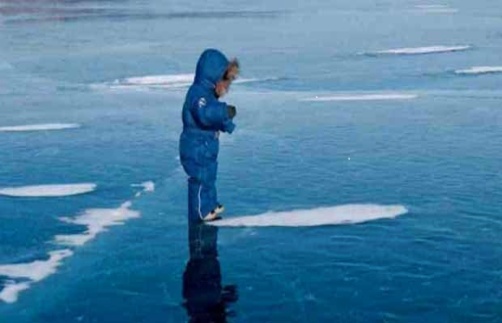 ИНСТРУКТАЖРОДИТЕЛЕЙо детской безопасности на льду